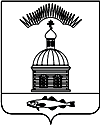 АДМИНИСТРАЦИЯ МУНИЦИПАЛЬНОГО ОБРАЗОВАНИЯГОРОДСКОЕ  ПОСЕЛЕНИЕ ПЕЧЕНГА ПЕЧЕНГСКОГО РАЙОНАМУРМАНСКОЙ ОБЛАСТИПОСТАНОВЛЕНИЕ(ПРОЕКТ) от         декабря 2017 г.                                                                          №  п. ПеченгаОб      организации,      составе,    порядке    деятельностисил и средств  муниципального звена   территориальной  подсистемы      единой       государственной        системы предупреждения и ликвидации чрезвычайных  ситуаций  на территории муниципального  образования  городское поселение Печенга В соответствии с Федеральным законом от 21.12.1994 № 68-ФЗ «О защите населения и территорий от чрезвычайных ситуаций природного и техногенного характера» и постановлением Правительства Российской Федерации от 30.12.2003 № 794 «О единой государственной системе предупреждения и ликвидации чрезвычайных ситуаций», администрация муниципального образования городское поселение Печенга,ПОСТАНОВЛЯЕТ:               1. Утвердить Положение Об    организации,  составе,    порядке  деятельности сил и  средств звена территориальной  подсистемы единой государственной системы предупреждения и ликвидации чрезвычайных  ситуаций  муниципального  образования  городское поселение Печенга, согласно приложению № 1 к настоящему постановлению.                  2. Утвердить Перечень сил постоянной готовности звена  территориальной подсистемы единой государственной системы предупреждения и ликвидации чрезвычайных ситуаций муниципального образования городское поселение Печенга, согласно приложению № 2 к настоящему постановлению.                  3. Рекомендовать руководителям служб, объектов экономики, организаций и учреждений, расположенных на территории муниципального образования городское поселение Печенга:               3.1.  Привести действующие нормативные правовые акты в соответствие с указанным Положением и обеспечить его исполнение;Рекомендовать    руководителям        предприятий,        организаций иучреждений МО г.п. Печенга (далее - организации МО г.п. Печенга) осуществляющих свою деятельность на территории МО г.п. Печенга, независимо от их организационно-правовых форм и форм собственности, а также ведомственной принадлежности:           3.2.1. В трехмесячный срок разработать (уточнить), согласовать с ведущим специалистом ГО ЧС и ПБ МО г.п. Печенга и утвердить Положения о своих объектовых уровнях звена МО г.п. Печенга МОСЧС, планы действий по предупреждению и ликвидации ЧС с расчетами сил и средств, привлекаемых к решению задач по предупреждению и ликвидации ЧС локального характера.          3.2.2. Организовать создание, содержание и организацию деятельности аварийно-спасательных служб или аварийно-спасательных формирований на своих территориях.           3.2.3. Ежегодно предусматривать финансирование деятельности своих объектовых уровней Мурманской областной системы предупреждения и ликвидации чрезвычайных ситуаций в соответствии с действующим законодательством Российской Федерации и Мурманской области.Установить, что финансирование деятельности звена муниципального образования городское поселение Печенга МОСЧС производится за счет средств местного бюджета.   5. Признать       утратившим      силу      постановление       администрации муниципального образования городское поселение Печенга от 27.10.2010 № 105 «О звене муниципального образования городское поселение Печенга Мурманской территориальной подсистемы единой государственной системы предупреждения и ликвидации чрезвычайных ситуаций» и п. 1 Постановления администрации муниципального образования городское поселение Печенга от 13.03.2012 № 14 «О внесении изменений в Постановления Главы муниципального образования городское поселение Печенга».          6. Настоящее Постановление вступает в силу после его официального опубликования (обнародования).          7. Настоящее Постановление обнародовать в соответствии с Порядком опубликования (обнародования) муниципальных правовых актов органов местного самоуправления городского поселения Печенга.         8. Контроль за  исполнением настоящего постановления возложить на заместителя главы администрации МО г.п. Печенга.Лист согласования:Заместитель главы администрации МО г.п. Печенга                                                               ______________  А.Н. БыстровВедущий специалист юридического отдела           _____________   А.А. ВасендинаИсп. Храбрунов О.И.Тел. 76-488Рассылка -  9 экз:зам.главы-1, прокуратура -1,го,ЧС -1, НАЧ. оми-1,Директор МКП -1, теплоснабжающие и энергоснабж. орг. – 4Приложение № 1к постановлению  администрации                                                                                                                                      муниципального образования                                                                                                                                                                                                                                                        городское поселение Печенга                                                                                         от «__» декабря 2017 г. № ___Положениеоб    организации,  составе,    порядке  деятельности сил и  средств  звена территориальной  подсистемы единой государственной системы предупреждения и ликвидации чрезвычайных  ситуаций  муниципального  образования  городское поселение ПеченгаНастоящее     Положение     разработано в    соответствии с    Федеральнымзаконом от 21 декабря 1994 года № 68-ФЗ «О защите населения и территорий от чрезвычайных ситуаций природного и техногенного характера», постановлениями Правительства Российской Федерации от 30 декабря 2003 года № 794 «О единой государственной системе предупреждения и ликвидации чрезвычайных ситуаций» и от 08 ноября 2013 года № 1007 «О силах и средствах единой государственной системы предупреждения и ликвидации чрезвычайных ситуаций».Положение определяет порядок организации и функционирования звена территориальной подсистемы единой государственной системы предупреждения и ликвидации чрезвычайных ситуаций муниципального образования городское поселение Печенга (далее – ТП РСЧС МО г.п. Печенга).2. ТП РСЧС МО г.п. Печенга объединяет органы управления, силы и средства муниципального образования городское поселение Печенга (далее – МО г.п. Печенга), предприятий и учреждений МО г.п. Печенга, в полномочия которых входит решение вопросов в области защиты населения и территорий от чрезвычайных ситуаций, и осуществляет свою деятельность в целях выполнения задач, предусмотренных Федеральным законом от 21.12.1994 № 68-ФЗ «О защите населения и территорий от чрезвычайных ситуаций природного и техногенного характера», Законом Мурманской области от 29.12.2004 № 585-01-ЗМО «О защите населения и территорий Мурманской области от чрезвычайных ситуаций природного и техногенного характера».3. ТП РСЧС МО г.п. Печенга создается для предупреждения и ликвидации чрезвычайных ситуаций в пределах границ МО г.п. Печенга, в его состав входят объектовые звенья, находящиеся на территории МО г.п. Печенга.Организация, состав сил и средств объектовых звеньев, а также порядок их деятельности определяются соответствующими положениями, которые утверждаются руководителями объектов.4. ТП РСЧС МО г.п. Печенга включает два уровня:- муниципальный уровень - в пределах территории МО г.п. Печенга;- объектовый уровень - в пределах территории объекта экономики и прилегающей к нему территории.   На каждом уровне ТП РСЧС МО г.п. Печенга создаются координационные органы, постоянно действующие органы управления, органы повседневного управления, силы и средства, резервы финансовых и материальных ресурсов, системы связи, оповещения и информационного обеспечения.5. Координационными органами ТП РСЧС МО г.п. Печенга являются:- на муниципальном уровне - комиссия по предупреждению и ликвидации чрезвычайных ситуаций и обеспечению пожарной безопасности администрации МО г.п. Печенга;- на объектовом уровне - комиссия по предупреждению и ликвидации чрезвычайных ситуаций и обеспечению пожарной безопасности предприятия, учреждения.Образование, реорганизация и упразднение комиссий по предупреждению и ликвидации чрезвычайных ситуаций и обеспечению пожарной безопасности, определение их компетенции, утверждение руководителей и персонального состава осуществляются соответственно Администрацией МО г.п. Печенга и организациями.Компетенция и полномочия комиссий по предупреждению и ликвидации чрезвычайных ситуаций и обеспечению пожарной безопасности определяются в соответствующих положениях о них или в решении об их создании.6. Постоянно действующими органами управления ТП РСЧС МО г.п. Печенга являются:- на муниципальном уровне – ведущий специалист ГО,ЧС и ПБ администрации МО г.п. Печенга;- на объектовом уровне - структурные подразделения организаций, уполномоченных на решение задач в области защиты населения и территорий от чрезвычайных ситуаций и (или) гражданской обороны.Постоянно действующие органы управления ТП РСЧС МО г.п. Печенга создаются и осуществляют свою деятельность в порядке, установленном действующим законодательством Российской Федерации, законодательством Мурманской области и правовыми актами Администрации МО г.п. Печенга.Компетенция и полномочия постоянно действующих органов управления ТП РСЧС МО г.п. Печенга определяются в соответствующих положениях о них или в уставах указанных органов.7. Органами повседневного управления ТП РСЧС МО г.п. Печенга являются:- МКУ «Единая дежурно-диспетчерская служба Печенского района» (по соглашению).Органы повседневного управления создаются и осуществляют свою деятельность в соответствии с действующим законодательством Российской Федерации, законодательством Мурманской области, правовыми актами Администрации МО г.п. Печенга и решениями руководителей организаций (объектов).Размещение постоянно действующих органов управления ТП РСЧС МО г.п. Печенга в зависимости от обстановки осуществляется на стационарных или подвижных пунктах управления (запасной пункт управления), оснащенных техническими средствами управления, средствами связи, оповещения и жизнеобеспечения, поддерживаемых в состоянии постоянной готовности к использованию.8. В состав сил и средств каждого уровня ТП РСЧС МО г.п. Печенга входят силы и средства постоянной готовности, предназначенные для оперативного реагирования на чрезвычайные ситуации и проведения работ по их ликвидации.Основу сил постоянной готовности составляют: ведомственные профессиональные аварийно-спасательные службы (при наличии) и спасательные формирования, нештатные формирования гражданской обороны организаций, оснащенные специальной техникой, оборудованием, снаряжением, инструментом, материалами (с учетом обеспечения проведения аварийно-спасательных и других неотложных работ в зоне чрезвычайной ситуации в течение не менее трех суток).Состав сил и средств муниципального уровня определяется Главой Администрации МО г.п. Печенга, состав сил и средств объектового уровня - руководителем организации, исходя из возложенных на них задач по предупреждению и ликвидации чрезвычайных ситуаций.9. Координацию деятельности аварийно-спасательных служб и аварийно-спасательных формирований, организационно-методическое руководство планированием действий в рамках ТП РСЧС МО г.п. Печенга, организацию проведения аварийно-спасательных и других неотложных работ при чрезвычайных ситуациях муниципального характера на территории МО г.п. Печенга осуществляет комиссия по предупреждению и ликвидации чрезвычайных ситуаций и обеспечению пожарной безопасности администрации МО г.п. Печенга.10. Привлечение аварийно-спасательных служб (при наличии) и аварийно-спасательных формирований к ликвидации чрезвычайных ситуаций осуществляется:- в соответствии с планами действий по предупреждению и ликвидации чрезвычайных ситуаций на обслуживаемых указанными службами и формированиями объектах и территориях;- в соответствии с планами взаимодействия при ликвидации чрезвычайных ситуаций на других объектах и территориях;- по решению Главы администрации МО г.п. Печенга или председателя комиссии по предупреждению и ликвидации чрезвычайных ситуаций и обеспечения пожарной безопасности, руководителей организаций, осуществляющих руководство деятельностью указанных служб и формирований.11. Для ликвидации чрезвычайных ситуаций создаются и используются:- резервы финансовых и материальных ресурсов администрации МО г.п. Печенга;- резервы финансовых и материальных ресурсов организаций и общественных объединений, расположенных на территории  МО г.п. Печенга.Порядок создания, хранения, использования и восполнения резервов, финансовых и материальных ресурсов ТП РСЧС МО г.п. Печенга определяется правовыми актами администрации МО г.п. Печенга, на объектовом уровне - решением руководителей организаций.Номенклатура и объем резервов материальных ресурсов для ликвидации чрезвычайных ситуаций ТП РСЧС МО г.п. Печенга, а также контроль за их созданием, хранением, использованием и восполнением устанавливаются создающим их органом.12. Информационное обеспечение ТП РСЧС МО г.п. Печенга осуществляется с использованием технических систем, средств связи и оповещения, автоматизации и информационных ресурсов, обеспечивающих обмен данными, подготовку, сбор, хранение, обработку, анализ и передачу информации.Сбор и обмен информацией в области защиты населения и территорий от чрезвычайных ситуаций и обеспечения пожарной безопасности осуществляется администрацией МО г.п. Печенга и организациями в порядке, установленном Правительством Российской Федерации, нормативными правовыми актами Правительства Мурманской области и администрации МО г.п. Печенга.Сроки и формы представления указанной информации устанавливаются Министерством Российской Федерации по делам гражданской обороны, чрезвычайным ситуациям и ликвидации последствий стихийных бедствий по согласованию с территориальными органами федеральных органов исполнительной власти и органами исполнительной власти Мурманской области.13. Проведение мероприятий по предупреждению и ликвидации чрезвычайных ситуаций в рамках ТП РСЧС МО г.п. Печенга осуществляется на основе плана действий по предупреждению и ликвидации чрезвычайных ситуаций природного и техногенного характера на территории МО г.п. Печенга.Организационно-методическое руководство планированием действий по предупреждению и ликвидации чрезвычайных ситуаций на территории МО г.п. Печенга и в организациях осуществляет ведущий специалист ГО,ЧС и ПБ администрации МО г.п. Печенга.14. Органы управления и силы ТП РСЧС МО г.п. Печенга функционируют в режиме:а) повседневной деятельности - при отсутствии угрозы возникновения чрезвычайной ситуации;б) повышенной готовности - при угрозе возникновения чрезвычайной ситуации;в) чрезвычайной ситуации - при возникновении и ликвидации чрезвычайной ситуации.15. При введении режима повышенной готовности или чрезвычайной ситуации в зависимости от последствий чрезвычайной ситуации, привлекаемых к предупреждению и ликвидации чрезвычайной ситуации сил и средств ТП РСЧС МО г.п. Печенга, классификации чрезвычайных ситуаций и характера развития чрезвычайной ситуации, а также других факторов, влияющих на безопасность жизнедеятельности населения и требующих принятия дополнительных мер по защите населения и территорий от чрезвычайной ситуации, устанавливается один из следующих уровней реагирования:а) объектовый уровень реагирования - решением руководителя организации при ликвидации чрезвычайной ситуации силами и средствами организации, оказавшейся в зоне чрезвычайной ситуации, если зона чрезвычайной ситуации находится в пределах территории данной организации;б) местный уровень реагирования - решением Главы администрации МО г.п. Печенга при ликвидации чрезвычайной ситуации силами и средствами организаций и администрации МО г.п. Печенга, оказавшихся в зоне чрезвычайной ситуации, если зона чрезвычайной ситуации находится в пределах территории МО г.п. Печенга.16. Решениями Главы администрации МО г.п. Печенга и руководителей организаций о введении для соответствующих органов управления и сил ТП РСЧС МО г.п. Печенга режима повышенной готовности или режима чрезвычайной ситуации определяются:- обстоятельства, послужившие основанием для введения режима повышенной готовности или режима чрезвычайной ситуации;- границы территории, на которой может возникнуть чрезвычайная ситуация, или границы зоны чрезвычайной ситуации;- силы и средства, привлекаемые к проведению мероприятий по предупреждению и ликвидации чрезвычайной ситуации;- перечень мер по обеспечению защиты населения от чрезвычайной ситуации или организации работ по ее ликвидации;- должностные лица, ответственные за осуществление мероприятий по предупреждению чрезвычайной ситуации, или руководитель работ по ликвидации чрезвычайной ситуации.Глава администрации МО г.п. Печенга и руководители организаций должны информировать население через средства массовой информации и по иным каналам связи о введении на конкретной территории соответствующих режимов функционирования органов управления и сил ТП РСЧС МО г.п. Печенга, а также о мерах по обеспечению безопасности населения.17. При введении режима повышенной готовности или чрезвычайной ситуации, а также при установлении уровня реагирования для соответствующих органов управления и сил ТП РСЧС МО г.п. Печенга Глава администрации МО г.п. Печенга может определять руководителя работ по ликвидации чрезвычайной ситуации, который несет ответственность за проведение этих работ в соответствии с законодательством Российской Федерации и Мурманской области, и принимать дополнительные меры по защите населения и территорий от чрезвычайных ситуаций:а) ограничивать доступ людей и транспортных средств на территорию, на которой существует угроза возникновения чрезвычайной ситуации, а также в зону чрезвычайной ситуации;б) определять порядок разбронирования резервов материальных ресурсов, находящихся в зоне чрезвычайной ситуации, за исключением государственного материального резерва;в) определять порядок использования транспортных средств, средств связи и оповещения, а также иного имущества органов государственной власти, органов местного самоуправления и организаций;г) приостанавливать деятельность организации, оказавшейся в зоне чрезвычайной ситуации, если существует угроза безопасности жизнедеятельности работников данной организации и иных граждан, находящихся на ее территории;д) осуществлять меры, обусловленные развитием чрезвычайной ситуации, не ограничивающие прав и свобод человека и гражданина и направленные на защиту населения и территорий от чрезвычайной ситуации, создание необходимых условий для предупреждения и ликвидации чрезвычайной ситуации и минимизации ее негативного воздействия.18. При устранении обстоятельств, послуживших основанием для введения на соответствующих территориях режима повышенной готовности или режима чрезвычайной ситуации, Глава администрации МО г.п. Печенга, руководители организаций отменяют установленные режимы функционирования.19. Основными мероприятиями, проводимыми органами управления и силами ТП РСЧС МО г.п. Печенга, являются:19.1. В режиме повседневной деятельности:- изучение состояния окружающей среды и прогнозирование чрезвычайных ситуаций;- сбор, обработка и обмен в установленном порядке информацией в области защиты населения и территорий от чрезвычайных ситуаций и обеспечения пожарной безопасности;- разработка и реализация целевых и научно-технических программ и мер по предупреждению чрезвычайных ситуаций и обеспечению пожарной безопасности;- планирование действий органов управления и сил ТП РСЧС МО г.п. Печенга, организация подготовки и обеспечения их деятельности;- подготовка населения к действиям в чрезвычайных ситуациях;- пропаганда знаний в области защиты населения и территорий от чрезвычайных ситуаций и обеспечения пожарной безопасности;- руководство созданием, размещением, хранением и восполнением резервов материальных ресурсов для ликвидации чрезвычайных ситуаций;- проведение в пределах своих полномочий контроля по решению вопросов в области защиты населения и территорий от чрезвычайных ситуаций и обеспечения пожарной безопасности на территории МО г.п. Печенга;- осуществление в пределах своих полномочий необходимых видов страхования;- подготовка к эвакуации населения, материальных и культурных ценностей в безопасные районы, их размещение и возвращение соответственно в места постоянного проживания либо хранения, организация первоочередного жизнеобеспечения населения в чрезвычайных ситуациях;- ведение статистической отчетности о чрезвычайных ситуациях, участие в расследовании причин аварий и катастроф, а также выработка мер по устранению причин их возникновения.19.2. В режиме повышенной готовности:- усиление контроля за состоянием окружающей среды, прогнозирование возникновения чрезвычайных ситуаций и их последствий;- оповещение Главы администрации МО г.п. Печенга, организаций, населения о возможности возникновения чрезвычайной ситуации;- введение при необходимости круглосуточного дежурства руководителей и должностных лиц органов управления и сил ТП РСЧС МО г.п. Печенга на стационарных пунктах управления;- непрерывный сбор, обработка и передача органам управления и силам ТП РСЧС МО г.п. Печенга данных о прогнозируемых чрезвычайных ситуациях, информирование населения о приемах и способах защиты от них;- принятие оперативных мер по предупреждению возникновения и развития чрезвычайных ситуаций, снижению размеров ущерба и потерь в случае их возникновения, а также повышению устойчивости и безопасности функционирования организаций в чрезвычайных ситуациях;- уточнение планов действий по предупреждению и ликвидации чрезвычайных ситуаций и иных документов;- приведение при необходимости сил и средств ТП РСЧС МО г.п. Печенга в готовность к реагированию на чрезвычайную ситуацию, формирование оперативных групп и организация выдвижения их в предполагаемые районы действий;- восполнение при необходимости резервов материальных ресурсов, создаваемых для ликвидации чрезвычайных ситуаций;- проведение при необходимости эвакуационных мероприятий.19.3. В режиме чрезвычайной ситуации:- непрерывный контроль за состоянием окружающей среды, прогнозирование развития возникших чрезвычайных ситуаций и их последствий;- оповещение Главы администрации МО г.п. Печенга и председателя комиссии по предупреждению и ликвидации чрезвычайных ситуаций и обеспечению пожарной безопасности, органов управления и сил ТП РСЧС МО г.п. Печенга, руководителей организаций, а также населения города о возникающих чрезвычайных ситуациях;- проведение мероприятий по защите населения и территорий от чрезвычайных ситуаций;- организация работ по ликвидации чрезвычайных ситуаций и всестороннему обеспечению действий сил и средств ТП РСЧС МО г.п. Печенга, поддержанию общественного порядка в ходе их проведения, а также привлечению при необходимости в установленном порядке общественных организаций и населения к ликвидации возникших чрезвычайных ситуаций;- непрерывный сбор, анализ и обмен информацией об обстановке в зоне чрезвычайной ситуации и в ходе проведения работ по ее ликвидации;- организация и поддержание непрерывного взаимодействия органов местного самоуправления городского поселения Печенга и организаций. Поддержание непрерывного взаимодействия с органами исполнительной власти Мурманской области и территориальными органами управления федеральных органов исполнительной власти;- проведение мероприятий по жизнеобеспечению населения в чрезвычайных ситуациях.20. Руководство силами и средствами, привлеченными к ликвидации чрезвычайных ситуаций, и организацию их взаимодействия осуществляют руководители работ по ликвидации чрезвычайных ситуаций.Ликвидация чрезвычайных ситуаций осуществляется:локальной - силами и средствами организаций, расположенных на территории МО г.п. Печенга ;муниципальной - силами и средствами ТП РСЧС МО г.п. Печенга;межмуниципальной - силами и средствами звена ТП РСЧС Печенгского района, органов исполнительной власти Мурманской области, оказавшихся в зоне чрезвычайной ситуации.При недостаточности указанных сил и средств привлекаются в установленном порядке силы и средства федеральных органов исполнительной власти.Руководители аварийно-спасательных служб (при наличии) и аварийно-спасательных формирований, прибывшие в зону чрезвычайной ситуации первыми, принимают полномочия руководителей работ по ликвидации чрезвычайных ситуаций и исполняют их до прибытия руководителей работ по ликвидации чрезвычайных ситуаций, назначенных лицами, к полномочиям которых отнесена ликвидация чрезвычайных ситуаций.Руководители работ по ликвидации чрезвычайных ситуаций по согласованию с руководителями организаций, на территории которых возникла чрезвычайная ситуация, устанавливают границы зоны чрезвычайной ситуации, порядок и особенности действий по ее локализации, а также принимают решения по проведению аварийно-спасательных и других неотложных работ.21. Финансовое обеспечение функционирования ТП РСЧС МО г.п. Печенга осуществляется за счет средств бюджета МО г.п. Печенга, собственников (пользователей) имущества, страховых фондов и других источников в соответствии с действующим законодательством Российской Федерации.Организации всех форм собственности участвуют в ликвидации чрезвычайных ситуаций за счет собственных средств.Финансирование целевых программ по защите населения и территорий от чрезвычайных ситуаций и обеспечению устойчивого функционирования организаций осуществляется в соответствии с действующим законодательством Российской Федерации, законодательством Мурманской области и правовыми актами администрации МО г.п. Печенга.Приложение № 2к постановлению  администрации                                                                                                                                      муниципального образования                                                                                                                                                                                                                                                        городское поселение Печенга                                                                                         от «__» декабря 2017 г. № ___Переченьсил постоянной готовности звена территориальной подсистемы единой государственной системы предупреждения и ликвидации чрезвычайных ситуаций муниципального образования городское поселение ПеченгаГлава администрациимуниципального образования городское поселение ПеченгаН.Г. Жданова№п/пНазвание организацииВид деятельностиПримечание1ОМВД России по Печенгскому  районуОбеспечение правопорядкапо согласованию2Отделение ФСБ по Печенгскому районуЗащита государственных интересов и борьба с терроризмомпо согласованию3ГОБУЗ «Печенгская ЦРБ»Медицинское обеспечениепо согласованию4Амбулатория п. Печенга ГОБУЗ «Печенгская ЦРБ»Оказание первой медицинской помощи5Участок эксплуатации линий № 7 ПАО «РосТелеком», Мурманский филиалОбеспечение населения связью и организация оповещения6Кольский филиал ГПС Мурманской области (ПЧ-20)Обеспечение пожарной защиты7Отдел надзорной деятельности Кольского района УНД ГУ МЧС России по Мурманской областиРасследование возгораний и пожаров8ФГБУ «ЦЖКУ по ОСК СФ МО РФ»  Ремонт и восстановление, объектов ЖКХ, тепло_, водо-снабжения, электрических сетейС 01.11.2017г.(п. Печенга, 19 км., п. Спутник)9МКП «Жилищное хозяйство МО г.п. Печенга», ООО «Жилищный сервис», АО «Оборон Энерго»Ремонт и восстановление, объектов ЖКХ, тепло_, водо-снабжения,п. Лиинахамари, п. Печенга, ул. Печенгское шоссе, д.310ПК в/ч 08275 Пожаротушениеобъекты МО РФ, жилая зона н.п.: Печенга, 19 км.11ПК в/ч 38643Пожаротушениеобъекты МО РФ, жилая зона н.п. Спутник